Вариант № 5 по Львовскому. От модели атома с серебристым ядром… Часть 1Прослушайте текст и выполните задание 1 на отдельном листе.Сначала напишите номер задания, а затем – текст сжатого изложения.Прослушайте текст и напишите сжатое изложение.Учтите, что Вы должны передать главное содержание как каждоймикротемы, так и всего текста в целом.Объём изложения – не менее 70 слов.Пишите изложение аккуратно, разборчивым почерком.Часть 2Прочтите текст и выполните задания 2–14.(1)От модели атома с серебристым ядром и укреплёнными на проволочных орбитах электронами веяло космосом, электронной музыкой и
фантастическими романами.(2)Модель стояла на покосившейся полке, которую поддерживала Зиночка Крючкова, очень маленькая и очень гордая девочка с острым
личиком. (3)Вокруг неё на фоне стеклянных шкафов, схем и таблиц
физического кабинета кипела бурная жизнь.(4)Вахтанг Турманидзе, стройный гигант в тренировочных брюках,
объяснял девочкам, что такое хук и апперкот, нахально дотрагиваясь своими
кулачищами до их нежных подбородков.(5)Вадим Костров царил в своей хихикающей компании.(6)А Лёши Жильцова не было видно.(7)Только окинув взглядом пустынные ряды лабораторных столов, где-то за одним из последних, у распахнутого окна, можно было заметить его одинокую фигуру. (8)Никому, кроме неприметной девочки в очках, уткнувшейся в книгу, не было до него никакого дела, а она нет-нет да и посматривала украдкой на Лёшу. (9)Всё-таки в людях, несправедливо обойдённых славой, есть что-то привлекательное, а Лёша в своём восьмом «Б» был именно таким человеком. (10)Это подтвердилось, когда в класс вошла Галя Вишнякова, по всеобщему мнению, самая красивая девочка школы.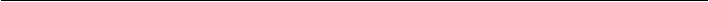 – (11)Ребята, кого поцеловать? (12)У меня, кажется, грипп начинается, а завтра контрольная по алгебре, – сказала она и чихнула.(13)Класс притих, но конкретных предложений не последовало.(14)И вдруг из дальнего угла донеслось: «Меня».(15)Это сказал Лёша и ужаснулся.(16)Все, кроме неприметной девочки, смотрели на Лёшу так, как будто
Галя была андерсеновской принцессой, а Лёша – свинопасом. (17)Кто-то даже хихикнул. (18)А неприметная девочка с тревогой ждала Галиного ответа: она боялась за Лёшу.(19)Но самые красивые девочки школы всегда старше своих лет, и Галя
не растерялась.– (20)Лёшка – золотой мальчик, а вы все трусы.(21)И она направилась к своей верной подруге Зиночке Крючковой, всё ещё поддерживающей полку с проволочной моделью атома. (22)Галя шла, размахивая молотком, потому что была дежурной и собиралась укрепить полку.(По М.Г. Львовскому)** Львовский Михаил Григорьевич (1919–1994) – российский советский поэт-песенник, драматург, сценарист.2. В каком варианте ответа содержится информация, необходимая для обоснования ответа на вопрос: «Почему у Лёшки Жильцова не складывались отношения с одноклассниками?»1) Все, кроме неприметной девочки, смотрели на Лёшу так, как будто Галя была андерсеновской принцессой, а Лёша – свинопасом.2) Лёша Жильцов был тихим, незаметным, ничем не примечательным человеком.3) Лёша был самоуверенным и нахальным.4) Лёша был заводилой в хихикающей компании одноклассников. Ответ: ___________________________.3. В каком варианте ответа средством выразительности речи является эпитет?1) От модели атома с серебристым ядром и укреплёнными на проволочных орбитах электронами веяло космосом, электронной музыкой и фантастическими романами.2) Это подтвердилось, когда в класс вошла Галя Вишнякова, по всеобщему мнению, самая красивая девочка школы.3) У меня, кажется, грипп начинается, а завтра контрольная по алгебре, – сказала она и чихнула.4) – Лёшка – золотой мальчик, а вы все трусы.Ответ: ___________________________.4. Из предложений 18–21 выпишите слово, в котором правописание приставки зависит от глухости – звонкости последующего согласного. Ответ: ___________________________.5. Из предложений 1–3 выпишите слово, в котором правописание суффикса определяется правилом: «В полных страдательных причастиях прошедшего времени пишется НН».Ответ: ___________________________.6 . Замените разговорное слово «украдкой» в предложении 8 стилистически нейтральнымсинонимом. Напишите этот синоним.Ответ: ___________________________.7.  Замените словосочетание «всеобщее мнение», построенное на основе согласования, синонимичным словосочетанием со связью управление. Напишите получившееся словосочетание.Ответ: ___________________________.8.  Выпишите грамматическую основу предложения 1.Ответ: ___________________________.9.   Среди предложений 16–22 найдите предложение с обособленным определением. Напишите номер этого предложения.Ответ: ___________________________.10.   В приведённых ниже предложениях из прочитанного текста пронумерованы все запятые. Выпишите цифры, обозначающие запятые при вводной(-ых) конструкции(-ях).Всё-таки в людях,(1) несправедливо обойдённых славой,(2) есть что-то привлекательное,(3) а Лёша в своём восьмом «Б» был именно таким человеком. Это подтвердилось,(4) когда в класс вошла Галя Вишнякова,(5) по всеобщему мнению,(6) самая красивая девочка школы.– Ребята,(7) кого поцеловать?Ответ: ___________________________.11.   Укажите количество грамматических основ в предложении 8. Ответ запишите цифрой.Ответ: ___________________________.12.  В приведённых ниже предложениях из прочитанного текста пронумерованы все запятые. Выпишите цифры, обозначающие запятые между частями сложного предложения, связанными подчинительной связью.Модель стояла на покосившейся полке,(1) которую поддерживала Зиночка Крючкова,(2) очень маленькая и очень гордая девочка с острым личиком. Вокруг неё на фоне стеклянных шкафов,(3)схем и таблиц физического кабинета кипела бурная жизнь.Вахтанг Турманидзе,(4) стройный гигант в тренировочных брюках,(5)
объяснял девочкам,(6) что такое хук и апперкот,(7) нахально дотрагиваясь своими кулачищами до их нежных подбородков.Ответ: ___________________________.13.  Среди предложений 16–21 найдите сложное предложение с однородным подчинениемпридаточных. Напишите номер этого предложения.Ответ: ___________________________.14.   Среди предложений 16–20 найдите бессоюзное сложное предложение. Напишите номер этого предложения.Ответ: ___________________________.Часть 3Используя прочитанный текст из части 2, выполните на отдельномлисте ТОЛЬКО ОДНО из заданий: 15.1, 15.2 или 15.3. Перед написаниемсочинения запишите номер выбранного задания: 15.1, 15.2 или 15.3.15.1.  Напишите сочинение-рассуждение, раскрывая смысл высказывания современного лингвиста Н.С. Валгиной: «Пунктуационные знаки помогают пишущему сделать очень тонкие смысловые выделения, заострить внимание на важных деталях, показать их значимость». Аргументируя свой ответ, приведите 2 (два) примера из прочитанного текста.Приводя примеры, указывайте номера нужных предложений или применяйте цитирование.Вы можете писать работу в научном или публицистическом стиле, раскрывая тему на лингвистическом материале. Начать сочинение Вы можете словами Н.С. Валгиной.Объём сочинения должен составлять не менее 70 слов.Работа, написанная без опоры на прочитанный текст (не по данному тексту), не оценивается. Если сочинение представляет собой пересказанный или полностью переписанный исходный текст без каких бы то ни было комментариев, то такая работа оценивается нулём баллов.Сочинение пишите аккуратно, разборчивым почерком.15.2.   Напишите сочинение-рассуждение. Объясните, как Вы понимаете смысл одного из предложений текста: «А неприметная девочка с тревогой ждала Галиного ответа: она боялась за Лёшу».Приведите в сочинении 2 (два) аргумента из прочитанного текста, подтверждающих Ваши рассуждения.Приводя примеры, указывайте номера нужных предложений или применяйте цитирование.Объём сочинения должен составлять не менее 70 слов.Если сочинение представляет собой пересказанный или полностью переписанный исходный текст без каких бы то ни было комментариев, то такая работа оценивается нулём баллов.Сочинение пишите аккуратно, разборчивым почерком.15.3. Как Вы понимаете значение слова ЛЮБОВЬ? Сформулируйте 
и прокомментируйте данное Вами определение. Напишите сочинение-рассуждение на тему «Что такое настоящая любовь», взяв в качестве тезиса данное Вами определение. Аргументируя свой тезис, приведите 2 (два) примера-аргумента, подтверждающих Ваши рассуждения: один пример-аргумент приведите из прочитанного текста, а второй – из Вашего жизненного опыта.Объём сочинения должен составлять не менее 70 слов.Если сочинение представляет собой пересказанный или полностью переписанный исходный текст без каких бы то ни было комментариев, то такая работа оценивается нулём баллов.Сочинение пишите аккуратно, разборчивым почерком.